Cooking Challenge: Cake in a mugHave fun following this easy recipe for individual cakes. Why not make one for each member of your family?  Things to remember:Ask a grown up if you are allowed to bakeWash your hands before you beginAsk a grown up to help you take the mug out of the microwave in case it’s hotTidy up when you have finished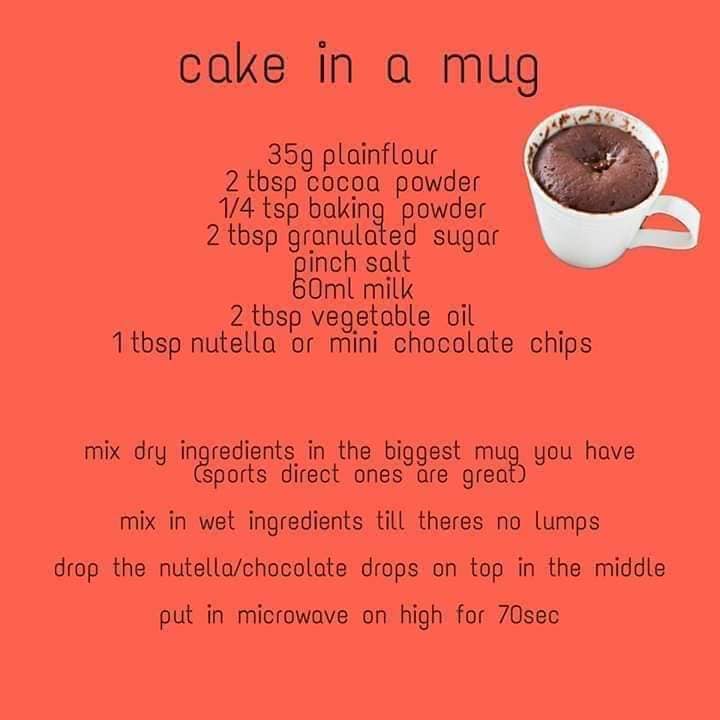 